П О С Т А Н О В Л Е Н И Е	В соответствии с Положением о наградах и почётных званиях Петропавловск-Камчатского городского округа от 24.07.2008 № 51-нд,  Решением       Городской Думы Петропавловск-Камчатского городского округа от 01.06.2011 № 395-нд «О представительских расходах и расходах, связанных  с приобретением подарочной и сувенирной продукции в Городской Думе  Петропавловск-Камчатского городского округа»,     ПОСТАНОВЛЯЮ: за добросовестное и безупречное исполнение служебного долга              и в связи с 90-летием образования Медицинской службы в системе МВД России по Камчатскому краю.Наградить Почётной грамотой Главы Петропавловск-Камчатского      городского округа (в рамке):Вручить цветы.ГлаваПетропавловск-Камчатского городского округа                                                                               В.А. Семчев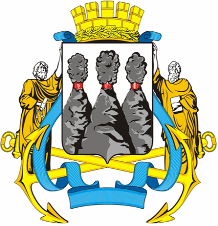 ГЛАВАПЕТРОПАВЛОВСК-КАМЧАТСКОГОГОРОДСКОГО ОКРУГА  « 07 » октября  2011 г. № 43О награждении служащих ФКУЗ МВД России по Камчатскому краюГущинуТатьяну Николаевну- рентгенолаборанта рентгенкабинета амбулаторно-поликлинического отделения госпиталя Федерального казенного учреждения здравоохранения    «Медико-санитарная часть Министерства внутренних дел по Камчатскому краю»;ИшимцевуЛарису Валерьевну- медицинскую сестру палатную (постовую)       госпиталя Федерального казенного учреждения здравоохранения «Медико-санитарная часть      Министерства внутренних дел по Камчатскому краю»;МустяцаЛюдмилу Борисовну- санитарку физиотерапевтического отделения   госпиталя Федерального казенного учреждения здравоохранения «Медико-санитарная часть      Министерства внутренних дел по Камчатскому краю».